Просјечна нето плата у мају 826 КМНајвиша просјечна нето плата у подручју Финансијско посредовање 1 344 КМ, најнижа у подручју Угоститељство 562 КМПросјечна мјесечна нето плата запослених у Републици Српској, исплаћена у мају 2012. године износи 826 КМ, а просјечна мјесечна бруто плата 1 364 КМ. Просјечна нето плата исплаћена у мају 2012. године у односу на април 2012. године већа је номинално за 1,1% а реално за 1,2%. У односу на просјечну нето плату у 2011. години, просјечна нето плата у мају 2012. године већа је номинално за 2,1%, а реално за 0,2%. У мају 2012. године у односу на исти мјесец прошле године просјечна нето плата номинално је већа за 1,3%, а реално је мања за 0,3%.Највиша просјечна нето плата у мају 2012. године, посматрано по подручјима дјелатности, исплаћена је у подручју Финансијско посредовање и износи 1 344 КМ, а најнижа у подручју Угоститељство 562 КМ.У мају 2012. године, у односу на април 2012. године, највећи номинални раст нето плате забиљежен је у подручјима Вађење руда и камена за 6,3%, Финансијско посредовање за 3,9% и Угоститељство за 2,5% док је номинално нижа плата у подручјима Трговина на велико и трговина на мало за 1,3%, Грађевинарство за 1,2% и Пољопривреда, лов и шумарство за 0,8%.  Графикон 1. Просјечнe нето платe запослених по мјесецимаМјесечна инфлација у мају 2012. године -0,1%Годишња инфлација (мај 2012/мај 2011) 1,6%Цијене производа и услуга, које се користе за личну потрошњу у Републици Српској, мјерене индексом потрошачких цијена, у мају 2012. године у односу на април 2012. године, у просјеку су ниже за 0,1%.Овакво кретање цијена резултирало је појефтињењем свих врста горива, што је узроковало пад цијена у одјељку Превоз  1,0%.Забиљежен је раст код 2 од укупно 12 одјељака. Раст цијена у мају забиљежен је једино у одјељцима Здравство и Храна и безалкохолна пића.У одјељку Здравство који биљежи раст 0,2% дошло је до повећања цијена фармацеутских производа за 0,3% и осталих медицинских производа (завоји, шприце, топломјери) 0,7%.И у одјељку Храна и безалкохолна пића забиљежен је раст 0,1%, и то група Храна биљежи раст 0,1% због повећања цијена у подгрупама Воће 4,0%, Риба 1,7%, Месо 0,3%  и Уља и масноће  0,2%. У подгрупи Воће је и овај мјесец дошло до повећања цијена цитрусног воћа (наранџа, лимун, грејпфурт, мандарина, лимун, киви), као и повећања цијене јабука и крушака. У подгрупи Риба на повећање цијена су утицале веће цијене свјеже и смрзнуте рибе за 2,1%, као и конзервисане рибе за 0,4%. Иако је цијена телетине овај мјесец у просјеку била нижа за 1,2%, на повећање цијена у подгрупи Месо је утицало повећање цијена јунетине и јагњетине за 1,8%, као и свињетине за 0,8%. На повећање цијена у подгрупи Уља и масноће су  утицале веће цијене маслиновог уља за 1,9%, маслаца за 1,0%, као и јестивог уља за 0,1%. На повећање цијена Безалкохолних пића за 0,1% највише је утицало повећање цијена минералне воде и газираних безалкохолних пића за 0,1%.У одјељцима Становање, Комуникације, Рекреација и култура, Образовање, Ресторани и хотели и Остала добра и услуге цијене се у просјеку нису мијењале. У одјељку Алкохолна пића и дуван забиљежен је пад цијена 0,1%, усљед смањења цијене пива 0,8%. Пад цијена за 0,1% забиљежен је и у одјељку Намјештај и покућство због нижих цијена производа за чишћење и одржавање куће за 0,6%.Цијене производа и услуга, који се користе за личну потрошњу у Републици Српској, у мају 2012. године у односу на исти мјесец 2011. године, више су у просјеку за 1,6%.Посматрано по одјељцима намјене потрошње, у мају 2012. године у односу на мај 2011. године, највиши раст забиљежен је  код одјељка Алкохолна пића и дуван за 8,4%, затим слиједе индекси одјељака: Превоз за 5,1%, Комуникације за 4,2%, Становање за 2,1%, Намјештај и покућство за 1,8%, Остала добра и услуге за 0,5%, Храна и безалкохолна пића за 0,2%, Ресторани и хотели за 0,2%, Образовање за 0,1%. Индекс одјељка Здравство у просјеку је остао исти. Индекс одјељка Рекрација и култура нижи је за 0,3%, док је индекс одјељка Одјећа и обућа нижи за 3,7%.Цијене произвођача индустријских производа (V 2012/IV 2012.) у просјеку више 0,1%Цијенe произвођачa индустријских производа у мају 2012. године у односу на април 2012. године у просјеку су више за 0,1%, у односу на мај 2011. године више су за 0,3% и у односу на децембар 2011. године у просјеку су остале на истом нивоу.Посматрано по намјени потрошње, у мају 2012. године у односу на април 2012. године цијене интермедијарних производа као и цијене трајних производа за широку потрошњу у просјеку су више за 0,3%,  цијене енергије у просјеку су више за 0,1%, цијене нетрајних производа за широку потрошњу у просјеку су ниже за 0,2%; док су цијене капиталних прозвода у просјеку остале на истом нивоу.Цијене енергије, посматрано по намјени потрошње, у мају 2012. године у односу на мај 2011. године, у просјеку су више за 1,5%, цијене нетрајних производа за широку потрошњу за 0,6%, цијене трајних производа за широку потрошњу за 0,3%, цијене капиталних прозвода за 0,1%, док су цијене интермедијарних производа у просјеку су ниже за 1,3%. Посматрано по подручјима индустријске производње (PRODCOM), цијене подручја подручја (Д) прерађивачка индустрија у мају 2012. године у односу на април 2012. године у просјеку су више за 0,4%, цијене подручја (Ц) вађење руда и камена, у просјеку су ниже за 0,6%, док су цијене подручја (Е)  производња и снабдијевање електричном енергијом, гасом и водом у просјеку остале на истом нивоу.У мају 2012. године, у односу на мај 2011. године, цијене подручjа Вађење руда и камена  у просјеку су више за 2,1%, цијене подручја Производња и снабдијевање електричном енергијом, гасом и водом за 0,5% док су цијене подручја Прерађивачка индустрија у просјеку ниже за 0,1%. Индекс индустријске производње (V 2012/ 2011.) мањи 5,6%Индекс запослених у индустрији (V 2012/ 2011.) мањи 0,8%Индустријска производња остварена у мају 2012. године у односу на исти мјесец прошле године мања је за 4,6%, у односу на просјечну мјесечну производњу из 2011. године мања је за 5,6%, док је у односу на претходни мјесец текуће године већа за 2,8%.Индустријска производња остварена у периоду јануар - мај 2012. године у односу на исти период прошле године мања је за 3,9%. У истом периоду у подручју Производња и снабдијевање електричном енергијом забиљежена је негативна стопа промјене од 0,4%, у подручју Вађење руда и камена негативна стопа промјене од 3,7% и у подручју Прерађивачка индустрија негативна стопа промјене од 6,7%. Посматрано по економској намјени индустријских производа у периоду јануар – мај 2012. године у односу на исти период прошле године забиљежена је негативна стопа промјене енергије од 0,8%, трајних производа од 1,8%, нетрајних производа од 8,0% и интермедијарних производа од 8,2%, док је код капиталних производа забиљежена позитивна стопа промјене од 3,1%. Број запослених у индустрији у мају 2012. године у односу на април 2012. године већи је за 0,5%.Укупан број запослених у индустрији у периоду јануар - мај 2012. године у поређењу са истим периодом прошле године мањи је за 2,0%, при чему је у подручју Производња и снабдијевање електричном енергијом забиљежен пад броја запослених од 0,5%, у подручју Вађење руда и камена пад од 0,9% и у подручју Прерађивачка индустрија пад од 2,3%. Покривеност увоза извозом (у периоду I–V 2012.) 54,8% Извоз (I-V 2012/I-V 2011.) смањен 3,5%У мјесецу мају 2012. године, остварен је извоз у вриједности 227 милиона КМ и увоз у вриједности од 383 милиона КМ.У оквиру укупно остварене робне размјене Републике Српске са иностранством у мају ове године, проценат покривености увоза извозом износио је 59,4%. У периоду јануар - мај 2012. године остварен је извоз у вриједности од 966 милиона КМ, што је за 3,5% мање у односу на исти период претходне године. Увоз је, у истом периоду, износио милијарду и 763 милиона КМ, што је за 6,1% више у односу на исти период претходне године.Проценат покривености увоза извозом за првих пет мјесеци текуће године износио је 54,8%, док је спољнотрговински робни дефицит износио 797 милиона КМ.У погледу географске дистрибуције робне размјене Републикe Српскe са иностранством, у периоду јануар - мај 2012. године, највише се извозило у Србију и то у вриједности од 155 милиона КМ, односно 16,0%, те у Италију, у вриједности од 153 милиона КМ, односно 15,9% од укупног оствареног извоза.У истом периоду, највише се увозило из Русије и то у вриједности од 428 милиона КМ, односно 24,3% и из Србије, у вриједности од 297 милиона КМ, односно 16,9% од укупно оствареног увоза.Посматрано по групама производа, у периоду јануар - мај 2012. године, највеће учешће у извозу остварују нафтна уља и уља добијена од битуменозних минерала (осим сирових) са укупном вриједношћу од 147 милиона КМ, што износи 15,2% од укупног извоза, док највеће учешће у увозу остварује нафта и уља добијена од битуменозних минерала (сирова), са укупном вриједношћу од 468 милиона КМ, што износи 26,6% од укупног увоза.Грфикон 2. Извоз и увоз по мјесецима у хиљадама КМСоцијална заштитаУкупан број корисника социјалне заштите у 2011. години износи 350 300 и мањи је за око 2% у односу на 2010. годину. Међутим, евидентно је повећање малољетних корисника за око 5%. Највећи број малољетних корисника социјалне заштите има између 7 и 14 година, док највише пунољетних корисника има преко 65 година.У 2011. години у односу на 2010. годину, пружен је мањи број облика и услуга социјалне заштите (за скоро 7%). Евидентирано је осам установа социјалне заштите за дјецу и омладину и 10 установа за одрасле. Број корисника установа за дјецу и омладину износио је 544 и скоро је непромијењен у односу на 2010. годину, док се број корисника установа за одрасле повећао и износи 1 052.Укупан број корисника који су остваривали право на додатак на дјецу у 2011. години износи 29 674, а број дјеце која су користила право на додатак за дјецу у истој години је 41 636. У односу на 2010. годину, укупан број корисника који остварују право на додатак на дјецу као и број дјеце корисника, су се смањили за 2,0% у 2011. години.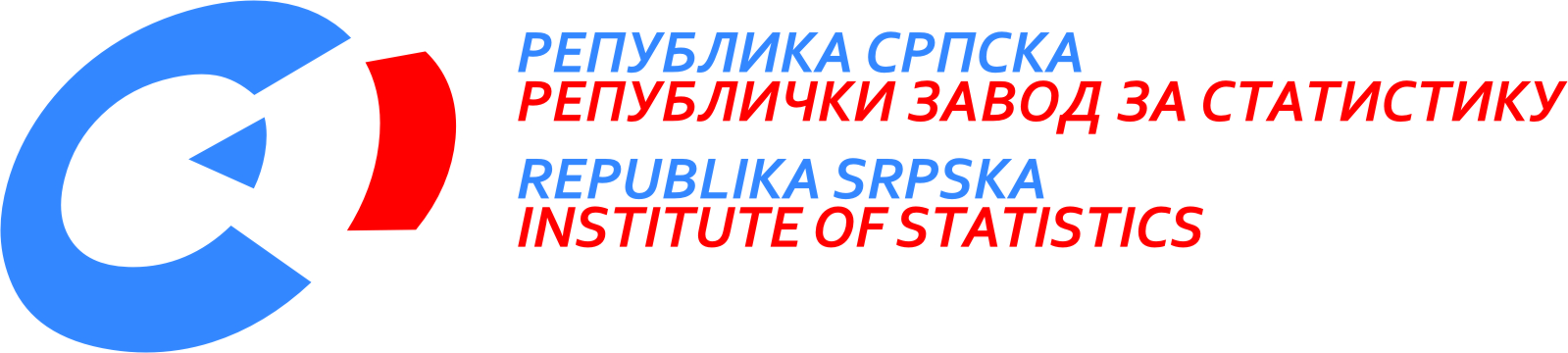 [22. јун 2012.]  6/12 јун 2012. годинеСАОПШТЕЊЕ ЗА МЕДИЈЕМАТЕРИЈАЛ ПРИПРЕМИЛИ: Статистика рада Биљана Глушацbiljana.glisic@rzs.rs.ba Статистика цијена Биљана Тешићbiljana.tesic@rzs.rs.ba Јасминка Милићjasminka.milic@rzs.rs.baСтатистика индустрије и рударства Мирјана Бандурmirjana.bandur@rzs.rs.ba Статистика спољне трговине Сања Стојчевићsanja.stojcevic@rzs.rs.baСтатистика социјалне заштитеСања Панићsanja.panic@rzs.rs.baОБЈАШЊЕЊА ПОЈМОВА - просјекСаопштење припремило одјељење публикација Владан Сибиновић, начелник одјељења Издаје Републички завод за статистику,Република Српска, Бања Лука, Вељка Млађеновића 12дДр Радмила Чичковић, директор ЗаводаСаопштење је објављено на Интернету, на адреси: www.rzs.rs.baтел. +387 51 332 700; E-mail: stat@rzs.rs.baПриликом коришћења података обавезно навести извор